В целях совершенствования системы подготовки специалистов для муниципальных учреждений муниципального образования «Ленский район» п о с т а н о в л я ю:В Порядок компенсации расходов граждан на оплату обучения в профессиональных образовательных организациях и образовательных организациях высшего образования по профессиям специальностям направлениям подготовки в области образования, культуры, здравоохранения и сельского хозяйства (далее - Порядок), утвержденный постановлением и.о. главы МО «Ленский район» от 11 апреля 2023 года № 01-03-200/3 «Об утверждении Порядков компенсации расходов граждан на оплату обучения в профессиональных образовательных организациях и образовательных организациях высшего образования» внести следующие изменения:1.1. Наименование Порядка изложить в следующей редакции: «Порядок компенсации расходов граждан на оплату обучения в профессиональных образовательных организациях и образовательных организациях высшего образования по профессиям, специальностям, направлениям подготовки в области образования, культуры, здравоохранения, сельского хозяйства, экологии и природопользования, пищевой промышленности, бухгалтерского учета и аудита, психологии, электроэнергетики, строительства, специальностям тренер-преподаватель и специалист в сфере закупок»;1.2. В пункте 1.1 Порядка слова «по профессиям, специальностям, направлениям подготовки в области образования, культуры, здравоохранения и сельского хозяйства» заменить словами «по профессиям, специальностям, направлениям подготовки в области образования, культуры, здравоохранения, сельского хозяйства, экологии и природопользования, пищевой промышленности, бухгалтерского учета и аудита, психологии, электроэнергетики, строительства, по специальностям тренер-преподаватель и специалист в сфере закупок»;1.3. В пункте 1.4 Порядка слова «осваивающим (освоившим, если последний семестр обучения) профессию, специальность, направление подготовки в области образования, культуры, здравоохранения и сельского хозяйства» заменить словами «осваивающим (освоившим, если последний семестр обучения) направление подготовки (профессию, специальность) в области образования, культуры, здравоохранения, сельского хозяйства, экологии и природопользования, пищевой промышленности, бухгалтерского учета и аудита, психологии, электроэнергетики, строительства, специальность тренер-преподаватель и специалист в сфере закупок»;1.4. В пункте 1.4.1 Порядка слова «освоившим профессию специальность, направление подготовки в области образования, культуры, здравоохранения и сельского хозяйства» заменить словами «освоившим направление подготовки (профессию, специальность) в области образования, культуры, здравоохранения, сельского хозяйства, экологии и природопользования, пищевой промышленности, бухгалтерского учета и аудита, психологии, электроэнергетики, строительства, специальность тренер-преподаватель и специалист в сфере закупок»; 1.5. В абзаце четвёртом пункта 2.5 Порядка слова «компенсация расходов которых за платное обучение в образовательных организациях по профессиям специальностям, направлениям подготовки в области образования, культуры, здравоохранения и сельского хозяйства осуществляется за счет ПАО «Сургутнефтегаз» заменить словами «компенсация расходов которых за платное обучение в образовательных организациях по профессиям, специальностям, направлениям подготовки в области образования, культуры, здравоохранения, сельского хозяйства, экологии и природопользования, пищевой промышленности, бухгалтерского учета и аудита, психологии, электроэнергетики, строительства, специальность тренер-преподаватель и специалист в сфере закупок, осуществляется за счет ПАО «Сургутнефтегаз»;1.6. В пункте 3.2.7 Порядка слова «могут входить представители предприятий, организаций, учреждений МО «Ленский район», осуществляющих деятельность в области образования, культуры, здравоохранения и сельского хозяйства» заменить словами «могут входить представители предприятий, организаций, учреждений МО «Ленский район», осуществляющих деятельность в области образования, культуры, здравоохранения, сельского хозяйства, экологии и природопользования, пищевой промышленности, бухгалтерского учета и аудита, психологии, электроэнергетики, строительства»;1.7. В пункте 3.3 Порядка слова «Заседания комиссии проводятся ежегодно с 01 по 15 августа. Заседания комиссии считаются правомочными, если на них присутствует более половины ее членов» заменить словами «Заседания комиссии проводятся ежегодно с 01 августа по 15 сентября. Заседания комиссии считаются правомочными, если на них присутствует более половины ее членов»;1.8. В приложении №1 к Порядку слова «заявление о включении в список граждан для заключения соглашения о предоставлении компенсации расходов граждан на оплату обучения в профессиональных образовательных организациях и образовательных организациях высшего образования (далее-образовательные организации) по профессиям, специальностям, направлениям подготовки в области образования, культуры, здравоохранения и сельского хозяйства» заменить словами «заявление о включении в список граждан для заключения соглашения о предоставлении компенсации расходов граждан на оплату обучения в профессиональных образовательных организациях и образовательных организациях высшего образования (далее-образовательные организации) по профессиям, специальностям, направлениям подготовки в области образования, культуры, здравоохранения, сельского хозяйства, экологии и природопользования, пищевой промышленности, бухгалтерского учета и аудита, психологии, электроэнергетики, строительства, специальностям тренер-преподаватель и специалист в сфере закупок»;1.9. В приложении № 2 к Порядку  слова «соглашения о предоставлении компенсации расходов граждан на оплату обучения в профессиональных образовательных организациях и образовательных организациях высшего образования по профессиям, специальностям, направлениям подготовки в области образования, культуры, здравоохранения и сельского хозяйства» заменить словами «соглашения о предоставлении компенсации расходов граждан на оплату обучения в профессиональных образовательных организациях и образовательных организациях высшего образования по профессиям, специальностям, направлениям подготовки в области образования, культуры, здравоохранения, сельского хозяйства, экологии и природопользования, пищевой промышленности, бухгалтерского учета и аудита, психологии, электроэнергетики, строительства, специальностям тренер-преподаватель и специалист в сфере закупок»;1.10. В приложении № 3 к Порядку  слова «Соглашение №___ о предоставлении компенсации расходов граждан на оплату обучения в профессиональных образовательных организациях и образовательных организациях высшего образования по профессиям, специальностям, направлениям подготовки в области образования, культуры, здравоохранения и сельского хозяйства» заменить словами «Соглашение №___ о предоставлении компенсации расходов граждан на оплату обучения в профессиональных образовательных организациях и образовательных организациях высшего образования по профессиям, специальностям, направлениям подготовки в области образования, культуры, здравоохранения, сельского хозяйства, экологии и природопользования, пищевой промышленности, бухгалтерского учета и аудита, психологии, электроэнергетики, строительства, специальностям тренер-преподаватель и специалист в сфере закупок».2. Главному специалисту управления делами (Иванская Е.С.) опубликовать настоящее постановление в средствах массовой информации и разместить на официальном сайте администрации муниципального образования «Ленский район».3. Настоящее постановление вступает в силу с момента официального опубликования.4. Контроль исполнения настоящего постановления возложить на заместителя главы по социальным вопросам Петрова П.Л.Муниципальное образование«ЛЕНСКИЙ РАЙОН»Республики Саха (Якутия)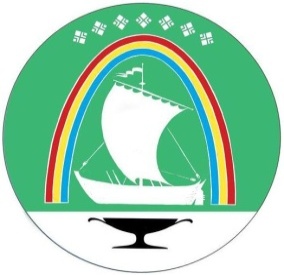 Саха Өрөспүүбүлүкэтин «ЛЕНСКЭЙ ОРОЙУОН» муниципальнайтэриллиитэПОСТАНОВЛЕНИЕПОСТАНОВЛЕНИЕ                  УУРААХ                  УУРААХг. Ленскг. Ленск                      Ленскэй к                      Ленскэй кот «13» __марта__2024 года                                 № __01-03-149/4____от «13» __марта__2024 года                                 № __01-03-149/4____от «13» __марта__2024 года                                 № __01-03-149/4____от «13» __марта__2024 года                                 № __01-03-149/4____О внесении изменений в постановление и.о. главы от 11 апреля 2023 года № 01-03-200/3О внесении изменений в постановление и.о. главы от 11 апреля 2023 года № 01-03-200/3ГлаваА.В. Черепанов